Exma. Senhora               Diretora de Serviços da DSEADe acordo com o Plano anual de intervenções artísticas da Equipa de Animação, conforme combinado telefonicamente, vimos confirmar a animação para o dia       do mês de      de     , para um grupo de      crianças.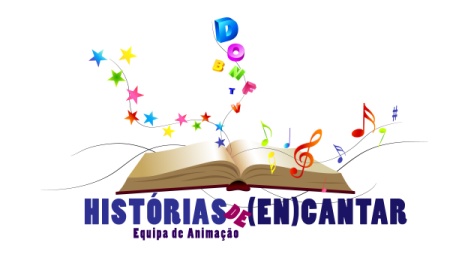 Local (sala, etc.,)     Para futuro esclarecimento, informo que o(a) educador(a) desta instituição, responsável por acompanhar a vossa ação é:Nome:      	Contacto:                                                                                    Atenciosamente, Telefone: 291 766 289E-mail: marlene.abreu@edu.madeira.gov.ptEscola:Telefone:Email:Horário(assinalar o horário agendado no plano trimestral)Grupo alvoIdade das crianças(assinalar o grupo)Quantidade de criançasHora: 10h30Pré-escolar3 anos 4 anos 5 anos Hora: 11h30Pré-escolar3 anos 4 anos 5 anos Hora: 15h00Pré-escolar3 anos 4 anos 5 anos N.º entradaData